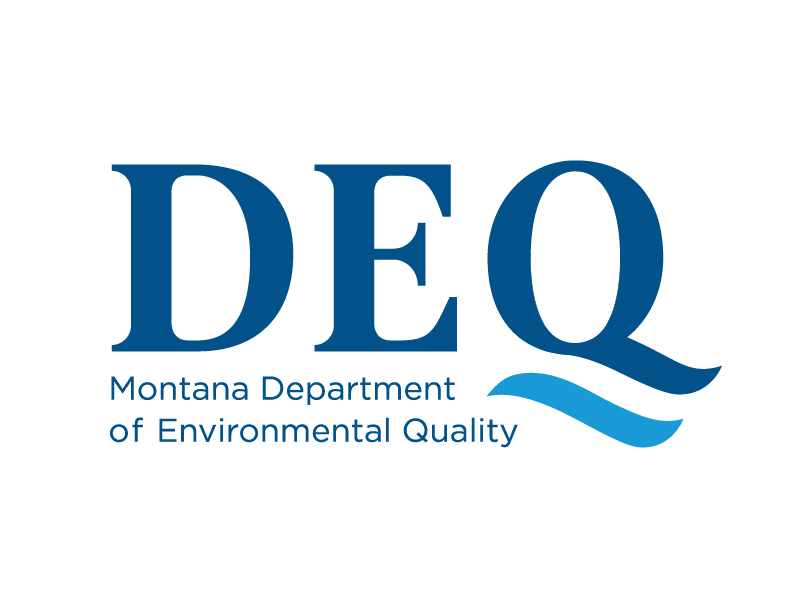 Coal SectionProspecting Bond Release FormThis form is pursuant to Title 82, Chapter 4, Part 2, Montana Code Annotated (MCA) requiring permits for mining coal and uranium and Administrative Rules of Montana (ARM) 17.24.1017.This application must be accompanied by appropriate narrative and/or tables addressing 82-4-232(6)(a) and (b) MCA, ARM 17.24.1111 and 17.24.1116 (e.g. reference to approved PMT exhibit numbers and dates, reference to specific annual report years for last date of seeding or planting, and relevant version of ARM if other than current year)Attach any support documents that are referenced in this application and check the appropriate boxes below to indicate those attached. Copies of letters sent to surface owners and county commissioners Final updated certified maps Proposed Public Notice per ARM 17.24.1017(3) Affidavit of Publication (Applicant agrees to submit following publication of the Public Notice) Maps (final update, with the precise location of each prospecting disturbance and each permitted site that remains undisturbed) Other (Please describe):      SECTION A – APPLICANT INFORMATION A1.  Permit ID Number:       
Site Name:      
Date Permit Approved:      
Name of Applicant:      
Address:      
City:       State:       Zip Code:      
SECTION B B1. Please fill in the appropriate category or categories listed below and prepare maps which show the locations for all holes for which liability release is being requested: I request full bond release on       drill holes and/or       acres not disturbed. These acres have not and will not be disturbed unless remapped and re-permitted with the Department of Environmental Quality (DEQ). I request full bond release on       drill holes and/or       acres for completed reclamation. Listed below are the specific areas or drill holes reclaimed and a description of the reclamation that was accomplished (please be specific):      I request partial bond release on       drill holes and/or       acres for the following reclamation. Listed below are the specific areas or drill holes reclaimed and a description of the reclamation that was accomplished (please be specific):      Other:      Map Requirement: In order for DEQ to better evaluate and process your liability release request, certified maps must be submitted clearly identifying the specific areas referred to in categories 3 through 5 above. In most every case, an inspection of the sites will be required and the maps will be needed to clearly show the locations requested for release. The maps will remain in DEQ files as record of those areas released from liability. B2. Please complete items which apply to your operations within the past year: Acres Permitted:      Acres Disturbed:      Drill Holes Permitted:      Drill Holes Disturbed:      Total Bond:      Bond Information:SECTION C – CERTIFICATION *MUST BE CONSISTENT WITH DESIGNATION OF PERMIT COORDINATORI, the undersigned, hereby certify that the materials and information contained in this application are complete and correct to the best of my knowledge and belief.Signature: Title:       						           Date:         Subscribed and sworn to before me, the undersigned, a Notary Public for the State of                                    this                       day of                                        , _________________.        	__________________________________________	Notary Public for the State of: ____________________ Residing at: ____________________                                                                    My Commission expires: ___________________                          (SEAL) Name of Bonding Agent/BankAddressCityStateZip CodeBond No(s)